REQUERIMENTO DE INSCRIÇÃO DE CHAPA PARA ELEIÇÃO DE REPRESENTANTE (TÉCNICO OU DOCENTE) DO COLTEC NO CONSELHO DIRETOR DA EBAPEu,                                        , candidato a representante titular, SIAPE nº                   , matrícula nº            , em exercício no    (Coltec/CP/TU)      /UFMG e eu,                                     , candidato a representante Suplente, SIAPE nº                , matrícula nº                    , em exercício no   (Coltec/CP/TU)   /UFMG, vimos por meio deste, solicitar o registro de nossa chapa para a eleição de representantes    (Docentes/TAEs)                      , no Conselho Diretor da EBAP. Declaramos estar cientes das regras do edital que rege a referida eleição e acatá-las. Assinatura dos candidatos:__________________________________________________________________________________Belo Horizonte,        de                     de  202     -          h        min.Assinatura do(a) responsável pela inscriçãoParecer da Comissão Eleitoral:            Deferido (    )          Indeferido (    )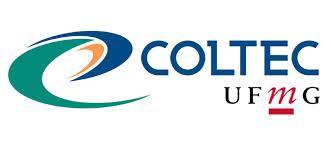 